Sample Intercessory PrayersIntercessory Prayer 1Loving Lord, your care and love are ever present in our lives.We pray for our brothers and sisters throughout the worldwho live in situations of abuse and violence.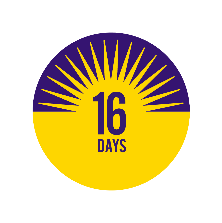 Give them hope in their hopelessness; help them find strength in their weakness; grant them freedom from their oppression; transform their brokenness into wholeness; and heal their wounds, visible and invisible.Grant us all the courage and wisdom, grace and humility, to act at all times with compassion and care.And grant all who are harmed by abuse or coercion, peace through justice.This we ask in Jesus name. Amen.(Lesley Bayley, Mothers’ Union, Ireland)Intercessory Prayer 2Lord Jesus,we pray for all to follow your exampleof treating women with equality and respect.We pray for all who live in fear of violenceand despair that life will ever change.Bring to an end their suffering;restore their sense of worth.We pray for those who perpetrate abusewith no sense of guilt or shame.Bring to justice their actions;change their inner hearts. We pray against regimesthat endorse violence against women.Shatter their evil influence; initiate a rule of decency.Loving Lord, we pray for a better worldwhere justice and peace may flourish. Amen 	MU 16 Days Resources 2014Intercessory Prayer 3Lord of justice and mercy,who has called us to be the body of Christ,use us as his hands and feet in the world;to raise awareness of what must be challenged,and to address the plight of the vulnerable.We unite together across the worldto champion the cause of  justiceand to offer up our prayers for all whoare affected by gender-based violence. AmenMU 16 Days resources, 2021Intercessory Prayer 4Compassionate God,may those experiencing all forms of violencebe given courage, hope and the meansto break free from their abuse.We pray for all who live in fear of violenceand despair that life will ever change:Bring to an end their suffering;restore their sense of worth.Bring to light deeds of abuse hidden in darkness,that they may find safety and refuge, free from fear.We pray for all to follow your exampleof treating women with equality and respect.We pray for the dawn of a better worldwhere justice and peace may flourish. Amen2020 MU 16 Days ResourcesIntercessory Prayer 5United in resolveour voices join together to speak out for the voiceless,and proclaim the righteousness of God.God of justice and righteousness,use us to speak against domestic abusewith a clear and challenging voice in a world where the vulnerable strive to be heard.May our voices be heard in places of influenceon behalf of those who suffer in silence. Make us strong and effective advocates for those whose voice is too weak to be heard. We worship our holy Lord;we pray for his kingdom on earth.May his justice set the captives freeand his righteousness reign forever. Amen(MU Global Day prayers 2020)Intercessory Prayer 6Loving Lord, we draw near in faith trusting not in the strength of our prayersbut in your power to answer.We pray for the work of our members worldwide to combat domestic abuse; for their highlighting of the issue, their petitioning of governments and their work with victims and survivors.As a global family we embrace our mission to share your love through speaking out for the vulnerable.Help us play our part in creating a just and equal society Loving Lord, we draw near in faith.We pray for the dawn of a better worldwhere all may live in safety. Amen(MU Global Day prayers 2020)Intercessory Prayer 7We worship you, the God of love: You hold the world in tender embrace, You feel the hurt and sorrow we bear, You comfort the wounded heart. We thank you that in Jesus Christ You held women in high esteem, You understood their secret heartaches, You inspired their love and trust. We praise you, the Spirit of truth: You uncover the lies and distortions, You name the violence in our hearts, You seek to transform the pain.O God, we ask that you will reveal The persistent wrong in our lives, The reality we choose to ignore, The abuse we tolerate of other people. Change our heart and our lives, we pray, That your image may grow in us And in those we love. AmenMU 16 Days Resources, 2017Intercessory Prayer 8Loving Lord,hear our cries for justiceand break the chains of abusethat all may live in safety.Loving Lord,hear our cries for righteousness and break the chains of oppressionthat all may live in freedomWe take a moment in the quiet to bring our own prayers to God.Loving Lord,hear our cries for mercy and break the chains of fearthat all may live in peace. Amen (MU 16 Days Resources, 2021)